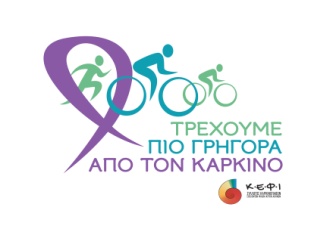 Αθήνα, Απρίλιος 2022ΔΕΛΤΙΟ ΤΥΠΟΥ 2ΟΥ ΠΟΔΗΛΑΤΙΚΟΥ ΓΥΡΟΥ 2022                         Στις 5 Ιουνίου 2022, «Τρέχουμε πιο Γρήγορα από τον Καρκίνο»!          Ο Σύλλογος Καρκινοπαθών - Εθελοντών - Φίλων - Ιατρών Αθηνών, με αφορμή την Παγκόσμια Ημέρα Επιζώντων του Καρκίνου, διοργανώνει τον 2ο Ποδηλατικό Γύρο 2022, στις 5 Ιουνίου 2022. Με σύνθημα «Τρέχουμε πιο Γρήγορα από τον Καρκίνο», επιθυμούμε η δράση αυτή να γίνει θεσμός και να αποτελέσει ένα ακόμα εφαλτήριο στη μάχη κατά του καρκίνου.          Η αφετηρία και ο τερματισμός μας φέτος θα είναι η Αίγλη του Ζαππείου, για όσους θέλουν να μας γνωρίσουν και να κάνουμε μαζί τη διαδρομή  των 5km του Κλασικού Μαραθωνίου της Αθήνας, με το ποδήλατό τους, τρέχοντας ή με τα πόδια. Μπορεί να συμμετάσχει κάθε άτομο ή ομάδα, κυριολεκτικά από όπου θέλει. Απαραίτητες προϋποθέσεις: το κέφι και η θέληση για προσφορά στον άνθρωπο που νοσεί, στο περιβάλλον του και στο σύνολο της κοινωνίας.           Η 5η Ιουνίου, Παγκόσμια Ημέρα Επιζώντων του Καρκίνου, είναι μια ημέρα μνήμης όσων νικήθηκαν και γιορτής για όλους τους επιζώντες. Παίρνοντας τη σκυτάλη από την 3η Ιουνίου, Παγκόσμια Ημέρα του Ποδηλάτου, σας καλούμε να φορέσουμε τις μπλούζες και τα καπέλα μας, να ανέβουμε ξανά στα ποδήλατά μας και να στείλουμε τις  φωτογραφίες μας ως ένα μήνυμα ενσυναίσθησης και αισιοδοξίας για τη συνολική αντιμετώπιση της ασθένειας, αλλά και ενδυνάμωσης όλων των μικρών και μεγάλων μαχητών. Επιθυμούμε, μέσα από αυτή τη δράση, να συναντηθούμε, να μοιραστούμε όμορφες στιγμές, να ενώσουμε τις δυνάμεις μας για ένα κοινό καλό.          Παράλληλα, δράττουμε την ευκαιρία να συνδέσουμε τη σημασία της άσκησης και της προπόνησης με την πρόληψη, την έγκαιρη διάγνωση, τη θεραπεία των ογκολογικών ασθενειών αλλά και την επανένταξη των επιζησάντων στην κοινωνία. Οι ενδείξεις ολοένα και περισσότερων ερευνών καταδεικνύουν τις θετικές συνέπειες της γυμναστικής ως μέσο περιφρούρησης της σωματικής και ψυχικής υγείας των καρκινοπαθών. Με την καθοδήγηση των αρμόδιων γιατρών, κάθε ασθενής μπορεί να επωφεληθεί από τις ευεργετικές ιδιότητες ενός συνολικά προσαρμοσμένου τρόπου ζωής.         Θεωρούμε αναγκαία τη συνέχιση, ενίσχυση και επέκταση, μέσω συνεργασιών, αυτού, αλλά και όλων των δράσεων που πραγματοποιούμε. Αυτός είναι ο σκοπός μας. Για όλους τους παραπάνω λόγους δεν εγκαταλείπουμε το παρελθόν, ως κομμάτι της ιστορίας μας, το παρόν και το μέλλον μας. Τους εαυτούς μας και τους ανθρώπους μας. «Τοποθέτησε το χέρι σου στην καρδιά σου, μπορείς να το νιώσεις; Αυτό είναι που ονομάζεται σκοπός. Είσαι εδώ για έναν λόγο, γι’ αυτό μην εγκαταλείπεις.»           Για περισσότερες πληροφορίες, επισκεφτείτε την ιστοσελίδα μας ή επικοινωνήστε μαζί μας. Σας ευχαριστούμε και αναμένουμε με χαρά την ανταπόκρισή σας.Πληροφορίες:Ζωή Γραμματόγλου                                                      Πρόεδρος Δ.Σ. Κ.Ε.Φ.Ι. ΑΘΗΝΩΝ Τηλ. 6979529571info@anticancerath.gr Μαρία ΓκερέκουΥπεύθυνη Διοίκησης και Επικοινωνίας Κ.Ε.Φ.Ι.Τηλ. 6937898848	kefi@anticancerath.gr mgkerekou@anticancerath.gr